				ETWINNING PROJECT – 2019-20 JEKYLL AND HYDE			    co-evaluation rubric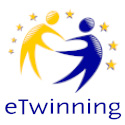 				STUDENT: _____________________________________________student          activitytooldateWell done3Done2Not done0In time2Delayed11student          activitytooldateWell done3Done2Not done0In time2Delayed11